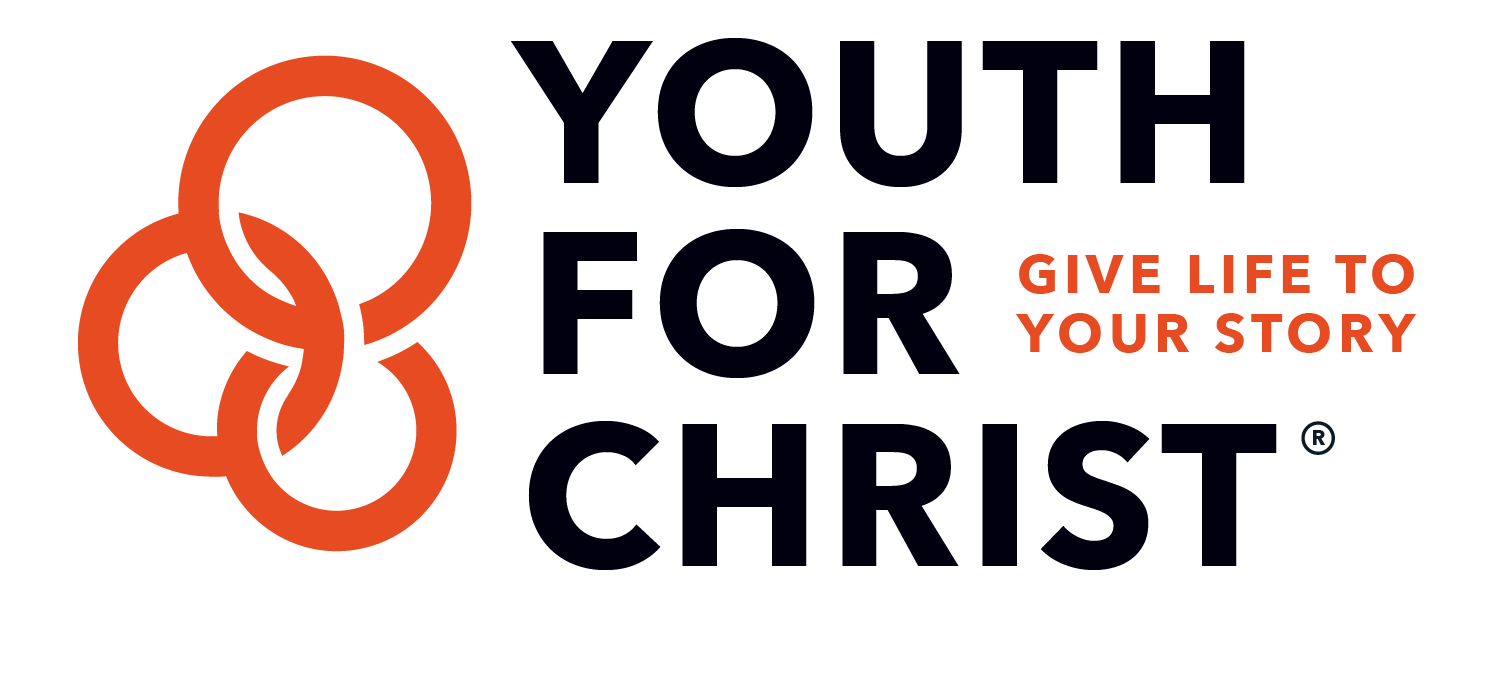 Application for EmploymentAll of us at Youth for Christ USA, Inc. (YFC) appreciate your interest in working with us.  A clear understanding of your background and work history will help us potentially place you in a position that meets your objectives and those of our ministry.   Qualified applicants are considered for all open positions without regard to race, color, national origin, sex, age, veteran status, or the presence of a non job-related medical condition or disability. However, as a religious nonprofit organization, Youth for Christ incorporates within each employee role, the requirement to model, teach, share and live the faith.  The relationship between YFC’s mission and each of its employees is its lifeblood and as such YFC does at all times and in all instances reserve the right to make employment decisions based upon a person’s religious beliefs, personal character and lifestyle which are not consistent with our understanding of the Bible or with our overall goals and requirements for Christian ministry. Additionally, YFC considers every employee, regardless of their position held, to be ministers of the Gospel; and therefore, every employee will be responsible for performing spiritual duties such as participating in and leading at times prayer, devotion and worship.  Please complete the following information.  Fields in grey need your input.  You can use the TAB key to quickly navigate to each field.Date of Application:      Please also submit with this application a current resume.Personal Information	Personal Information	Personal Information	Personal Information	Personal Information	Personal Information	Personal Information	Personal Information	Personal Information	Personal Information	Personal Information	Personal Information	Personal Information	Personal Information	Personal Information	Personal Information	NameCell PhoneCell PhoneCell PhoneCell PhoneAddress 1Address 2Home PhoneHome PhoneHome PhoneHome Phone           CityStateStateStateStateZipEmailPrevious AddressPrevious AddressPrevious Address           CityStateStateStateZipPlease list all states and/or countries where you have lived in the past 10 years:Please list all states and/or countries where you have lived in the past 10 years:Please list all states and/or countries where you have lived in the past 10 years:Please list all states and/or countries where you have lived in the past 10 years:Please list all states and/or countries where you have lived in the past 10 years:Please list all states and/or countries where you have lived in the past 10 years:Please list all states and/or countries where you have lived in the past 10 years:Please list all states and/or countries where you have lived in the past 10 years:Please list all states and/or countries where you have lived in the past 10 years:Please list all states and/or countries where you have lived in the past 10 years:Please list all states and/or countries where you have lived in the past 10 years:Please list all states and/or countries where you have lived in the past 10 years:Please list all states and/or countries where you have lived in the past 10 years:Please list all states and/or countries where you have lived in the past 10 years:Please list all states and/or countries where you have lived in the past 10 years:Please list all states and/or countries where you have lived in the past 10 years:Are you 18 years of age or older?Are you 18 years of age or older?Are you 18 years of age or older?Are you 18 years of age or older?YesNoNoNoNoCan you provide proof of age, if hired?Can you provide proof of age, if hired?Can you provide proof of age, if hired?Can you provide proof of age, if hired?YesNoNoNoNoUpon offer of employment, verification of your legal right to work in the United States will be required.Upon offer of employment, verification of your legal right to work in the United States will be required.Upon offer of employment, verification of your legal right to work in the United States will be required.Upon offer of employment, verification of your legal right to work in the United States will be required.Upon offer of employment, verification of your legal right to work in the United States will be required.Upon offer of employment, verification of your legal right to work in the United States will be required.Upon offer of employment, verification of your legal right to work in the United States will be required.Upon offer of employment, verification of your legal right to work in the United States will be required.Upon offer of employment, verification of your legal right to work in the United States will be required.Upon offer of employment, verification of your legal right to work in the United States will be required.Upon offer of employment, verification of your legal right to work in the United States will be required.Upon offer of employment, verification of your legal right to work in the United States will be required.Upon offer of employment, verification of your legal right to work in the United States will be required.Upon offer of employment, verification of your legal right to work in the United States will be required.Upon offer of employment, verification of your legal right to work in the United States will be required.Upon offer of employment, verification of your legal right to work in the United States will be required.Job Interest	Job Interest	Job Interest	Job Interest	Job Interest	Job Interest	Job Interest	Job Interest	Job Interest	Job Interest	YFC location to which you are applying:YFC location to which you are applying:Please send application directly to that location.Please send application directly to that location.Please send application directly to that location.Please send application directly to that location.Please send application directly to that location.Please send application directly to that location.Please send application directly to that location.Please send application directly to that location.Position Desired:    Full Time           Part Time      If part time, please specify days and hours available:          Full Time           Part Time      If part time, please specify days and hours available:          Full Time           Part Time      If part time, please specify days and hours available:          Full Time           Part Time      If part time, please specify days and hours available:          Full Time           Part Time      If part time, please specify days and hours available:          Full Time           Part Time      If part time, please specify days and hours available:          Full Time           Part Time      If part time, please specify days and hours available:          Full Time           Part Time      If part time, please specify days and hours available:          Full Time           Part Time      If part time, please specify days and hours available:          Full Time           Part Time      If part time, please specify days and hours available:      Are you interested in temporary work?     Yes      No Are you interested in temporary work?     Yes      No Are you interested in temporary work?     Yes      No Are you interested in temporary work?     Yes      No Are you interested in temporary work?     Yes      No Are you interested in temporary work?     Yes      No Are you interested in temporary work?     Yes      No Are you interested in temporary work?     Yes      No Are you interested in temporary work?     Yes      No Are you interested in temporary work?     Yes      No Date Available:Salary Desired:  perHave you previously been employed by YFC or had any experience as a volunteer in a YFC program?Have you previously been employed by YFC or had any experience as a volunteer in a YFC program?Have you previously been employed by YFC or had any experience as a volunteer in a YFC program?Have you previously been employed by YFC or had any experience as a volunteer in a YFC program?Have you previously been employed by YFC or had any experience as a volunteer in a YFC program?Have you previously been employed by YFC or had any experience as a volunteer in a YFC program?Have you previously been employed by YFC or had any experience as a volunteer in a YFC program?      Yes        No     If yes, when and where?             Yes        No     If yes, when and where?             Yes        No     If yes, when and where?             Yes        No     If yes, when and where?             Yes        No     If yes, when and where?             Yes        No     If yes, when and where?             Yes        No     If yes, when and where?             Yes        No     If yes, when and where?             Yes        No     If yes, when and where?             Yes        No     If yes, when and where?       Have you previously applied to a YFC program?          Yes        No     If yes, when and where?      Have you previously applied to a YFC program?          Yes        No     If yes, when and where?      Have you previously applied to a YFC program?          Yes        No     If yes, when and where?      Have you previously applied to a YFC program?          Yes        No     If yes, when and where?      Have you previously applied to a YFC program?          Yes        No     If yes, when and where?      Have you previously applied to a YFC program?          Yes        No     If yes, when and where?      Have you previously applied to a YFC program?          Yes        No     If yes, when and where?      List names of any relatives or persons you know who are, or have been, employed by YFC:      List names of any relatives or persons you know who are, or have been, employed by YFC:      List names of any relatives or persons you know who are, or have been, employed by YFC:      List names of any relatives or persons you know who are, or have been, employed by YFC:      List names of any relatives or persons you know who are, or have been, employed by YFC:      List names of any relatives or persons you know who are, or have been, employed by YFC:      List names of any relatives or persons you know who are, or have been, employed by YFC:      Educational Background	Educational Background	Educational Background	Educational Background	Educational Background	Educational Background	Educational Background	Educational Background	High School or GEDGrade CompletedGrade CompletedUniversity/CollegeYears CompletedYears CompletedMajor field of StudyGraduated?YesNoTechnical/VocationalYears CompletedYears CompletedField of StudyGraduated?YesNoGraduate/Seminary Years CompletedYears CompletedMajor field of StudyGraduated?YesNoOther apprenticeships, training programs, certifications or other special educational experiences:Other apprenticeships, training programs, certifications or other special educational experiences:Other apprenticeships, training programs, certifications or other special educational experiences:Other apprenticeships, training programs, certifications or other special educational experiences:Other apprenticeships, training programs, certifications or other special educational experiences:Other apprenticeships, training programs, certifications or other special educational experiences:Other apprenticeships, training programs, certifications or other special educational experiences:Other apprenticeships, training programs, certifications or other special educational experiences:Are you presently taking any educational courses?     Yes      No Are you presently taking any educational courses?     Yes      No Are you presently taking any educational courses?     Yes      No Are you presently taking any educational courses?     Yes      No Are you presently taking any educational courses?     Yes      No Are you presently taking any educational courses?     Yes      No Are you presently taking any educational courses?     Yes      No Are you presently taking any educational courses?     Yes      No           If yes, what and where:                If yes, what and where:                If yes, what and where:                If yes, what and where:                If yes, what and where:                If yes, what and where:                If yes, what and where:                If yes, what and where:      Employment/Volunteer History	Employment/Volunteer History	Employment/Volunteer History	Employment/Volunteer History	Employment/Volunteer History	Employment/Volunteer History	Employment/Volunteer History	Employment/Volunteer History	Employment/Volunteer History	Employment/Volunteer History	Employment/Volunteer History	Employment/Volunteer History	Give information as completely as possible, listing your current position first. Include employed/self-employed periods, part-time, volunteer work and periods of unemployment.Give information as completely as possible, listing your current position first. Include employed/self-employed periods, part-time, volunteer work and periods of unemployment.Give information as completely as possible, listing your current position first. Include employed/self-employed periods, part-time, volunteer work and periods of unemployment.Give information as completely as possible, listing your current position first. Include employed/self-employed periods, part-time, volunteer work and periods of unemployment.Give information as completely as possible, listing your current position first. Include employed/self-employed periods, part-time, volunteer work and periods of unemployment.Give information as completely as possible, listing your current position first. Include employed/self-employed periods, part-time, volunteer work and periods of unemployment.Give information as completely as possible, listing your current position first. Include employed/self-employed periods, part-time, volunteer work and periods of unemployment.Give information as completely as possible, listing your current position first. Include employed/self-employed periods, part-time, volunteer work and periods of unemployment.Give information as completely as possible, listing your current position first. Include employed/self-employed periods, part-time, volunteer work and periods of unemployment.Give information as completely as possible, listing your current position first. Include employed/self-employed periods, part-time, volunteer work and periods of unemployment.Give information as completely as possible, listing your current position first. Include employed/self-employed periods, part-time, volunteer work and periods of unemployment.Give information as completely as possible, listing your current position first. Include employed/self-employed periods, part-time, volunteer work and periods of unemployment.CompanyPhone NumberPhone NumberPhone NumberPhone NumberPhone NumberPositionSupervisor NameSupervisor NameSupervisor NameSupervisor NameSupervisor NameDates of EmploymentToSalary:  Start$     End$     $     $     $     $          Summary of Duties                Summary of Duties                Summary of Duties                Summary of Duties                Summary of Duties                Summary of Duties                Summary of Duties                Summary of Duties                Summary of Duties                Summary of Duties                Summary of Duties                Summary of Duties                Reason for Leaving                Reason for Leaving                Reason for Leaving                Reason for Leaving                Reason for Leaving                Reason for Leaving                Reason for Leaving                Reason for Leaving                Reason for Leaving                Reason for Leaving                Reason for Leaving                Reason for Leaving           May we contact this employer for a reference?May we contact this employer for a reference?May we contact this employer for a reference?May we contact this employer for a reference?YesYesNoNoCompanyPhone NumberPhone NumberPhone NumberPhone NumberPhone NumberPositionSupervisor NameSupervisor NameSupervisor NameSupervisor NameSupervisor NameDates of EmploymentToSalary:  Start$     End$     $     $     $     $          Summary of Duties                Summary of Duties                Summary of Duties                Summary of Duties                Summary of Duties                Summary of Duties                Summary of Duties                Summary of Duties                Summary of Duties                Summary of Duties                Summary of Duties                Summary of Duties                Reason for Leaving                Reason for Leaving                Reason for Leaving                Reason for Leaving                Reason for Leaving                Reason for Leaving                Reason for Leaving                Reason for Leaving                Reason for Leaving                Reason for Leaving                Reason for Leaving                Reason for Leaving           May we contact this employer for a reference?May we contact this employer for a reference?May we contact this employer for a reference?May we contact this employer for a reference?YesYesNoNoCompanyPhone NumberPhone NumberPhone NumberPhone NumberPhone NumberPositionSupervisor NameSupervisor NameSupervisor NameSupervisor NameSupervisor NameDates of EmploymentToSalary:  Start$     End$     $     $     $     $          Summary of Duties                Summary of Duties                Summary of Duties                Summary of Duties                Summary of Duties                Summary of Duties                Summary of Duties                Summary of Duties                Summary of Duties                Summary of Duties                Summary of Duties                Summary of Duties                Reason for Leaving                Reason for Leaving                Reason for Leaving                Reason for Leaving                Reason for Leaving                Reason for Leaving                Reason for Leaving                Reason for Leaving                Reason for Leaving                Reason for Leaving                Reason for Leaving                Reason for Leaving           May we contact this employer for a reference?May we contact this employer for a reference?May we contact this employer for a reference?May we contact this employer for a reference?YesYesNoNoProfessional Information	Professional Information	Professional Information	Professional Information	Professional Information	Please list names of any professional, trade or service organization of which you are a member.(Please omit any which would indicate age, race, color, sex, ancestry, or national origin.)Please list names of any professional, trade or service organization of which you are a member.(Please omit any which would indicate age, race, color, sex, ancestry, or national origin.)Please list names of any professional, trade or service organization of which you are a member.(Please omit any which would indicate age, race, color, sex, ancestry, or national origin.)Please list names of any professional, trade or service organization of which you are a member.(Please omit any which would indicate age, race, color, sex, ancestry, or national origin.)Please list names of any professional, trade or service organization of which you are a member.(Please omit any which would indicate age, race, color, sex, ancestry, or national origin.)List any additional areas of study or research, and any special interests, skills or experiences which might help qualify you for this position.List any additional areas of study or research, and any special interests, skills or experiences which might help qualify you for this position.List any additional areas of study or research, and any special interests, skills or experiences which might help qualify you for this position.List any additional areas of study or research, and any special interests, skills or experiences which might help qualify you for this position.List any additional areas of study or research, and any special interests, skills or experiences which might help qualify you for this position.Are you commissioned, licensed or ordained as a minister?YesNoComputer Skills	Computer Skills	Computer Skills	Computer Skills	Computer Skills	Computer Skills	Computer Skills	Computer Skills	Computer Skills	Please indicate your proficiency with the following.  Please indicate your proficiency with the following.  Please indicate your proficiency with the following.  Please indicate your proficiency with the following.  Please indicate your proficiency with the following.  Please indicate your proficiency with the following.  Please indicate your proficiency with the following.  Microsoft Word:Microsoft Word:BasicIntermediateAdvancedMicrosoft Excel:Microsoft Excel:BasicIntermediateAdvancedMicrosoft PowerPoint:Microsoft PowerPoint:BasicIntermediateAdvancedOutlook:Outlook:BasicIntermediateAdvancedMicrosoft Access:Microsoft Access:BasicIntermediateAdvancedMicrosoft Publisher:Microsoft Publisher:BasicIntermediateAdvancedWeb Development:Web Development:BasicIntermediateAdvancedQuickbooks:Quickbooks:BasicIntermediateAdvancedInternet:Internet:BasicIntermediateAdvancedOther technical skills (i.e.  Adobe Products, Video Production, Photography, etc.):       Other technical skills (i.e.  Adobe Products, Video Production, Photography, etc.):       Other technical skills (i.e.  Adobe Products, Video Production, Photography, etc.):       Other technical skills (i.e.  Adobe Products, Video Production, Photography, etc.):       Other technical skills (i.e.  Adobe Products, Video Production, Photography, etc.):       Other technical skills (i.e.  Adobe Products, Video Production, Photography, etc.):       Other technical skills (i.e.  Adobe Products, Video Production, Photography, etc.):       Other technical skills (i.e.  Adobe Products, Video Production, Photography, etc.):       References	References	References	References	References	References	References	Personal ReferencesPersonal ReferencesPersonal ReferencesPersonal ReferencesPersonal ReferencesPersonal ReferencesPersonal ReferencesPlease list three persons, not related to you, who are qualified to evaluate your capabilities and character.  One of the references must be your pastor or a leader within your church.Please list three persons, not related to you, who are qualified to evaluate your capabilities and character.  One of the references must be your pastor or a leader within your church.Please list three persons, not related to you, who are qualified to evaluate your capabilities and character.  One of the references must be your pastor or a leader within your church.Please list three persons, not related to you, who are qualified to evaluate your capabilities and character.  One of the references must be your pastor or a leader within your church.Please list three persons, not related to you, who are qualified to evaluate your capabilities and character.  One of the references must be your pastor or a leader within your church.Please list three persons, not related to you, who are qualified to evaluate your capabilities and character.  One of the references must be your pastor or a leader within your church.Please list three persons, not related to you, who are qualified to evaluate your capabilities and character.  One of the references must be your pastor or a leader within your church.NameRelationshipRelationshipEmailPhone #Phone #NameRelationshipRelationshipEmailPhone #Phone #NameRelationshipRelationshipEmailPhone #Phone #Professional ReferencesProfessional ReferencesProfessional ReferencesProfessional ReferencesProfessional ReferencesProfessional ReferencesProfessional ReferencesPlease list three persons who know you in the work environment and are qualified to evaluate your capabilities and work style.  You must include former supervisors and/or co-workers.Please list three persons who know you in the work environment and are qualified to evaluate your capabilities and work style.  You must include former supervisors and/or co-workers.Please list three persons who know you in the work environment and are qualified to evaluate your capabilities and work style.  You must include former supervisors and/or co-workers.Please list three persons who know you in the work environment and are qualified to evaluate your capabilities and work style.  You must include former supervisors and/or co-workers.Please list three persons who know you in the work environment and are qualified to evaluate your capabilities and work style.  You must include former supervisors and/or co-workers.Please list three persons who know you in the work environment and are qualified to evaluate your capabilities and work style.  You must include former supervisors and/or co-workers.Please list three persons who know you in the work environment and are qualified to evaluate your capabilities and work style.  You must include former supervisors and/or co-workers.NameNameRelationshipRelationshipEmailEmailPhone #Phone #NameNameRelationshipRelationshipEmailEmailPhone #Phone #NameNameRelationshipRelationshipEmailEmailPhone #Phone #Faith Background	Faith Background	Faith Background	Faith Background	Faith Background	Faith Background	Faith Background	Faith Background	Do you attend church regularly?Do you attend church regularly?Yes      No Yes      No Yes      No Yes      No Yes      No Yes      No What church do you attend?What church do you attend?What church do you attend?AddressPhone #           CityStateZipAre you a member?     Yes      No Are you a member?     Yes      No Are you a member?     Yes      No Are you a member?     Yes      No Are you a member?     Yes      No Are you a member?     Yes      No Are you a member?     Yes      No Are you a member?     Yes      No Describe when and how you became a Christian (attach additional pages if necessary):Describe when and how you became a Christian (attach additional pages if necessary):Describe when and how you became a Christian (attach additional pages if necessary):Describe when and how you became a Christian (attach additional pages if necessary):Describe when and how you became a Christian (attach additional pages if necessary):Describe when and how you became a Christian (attach additional pages if necessary):Describe when and how you became a Christian (attach additional pages if necessary):Describe when and how you became a Christian (attach additional pages if necessary):Describe your Christian walk as it relates to your interest in YFC:Describe your Christian walk as it relates to your interest in YFC:Describe your Christian walk as it relates to your interest in YFC:Describe your Christian walk as it relates to your interest in YFC:Describe your Christian walk as it relates to your interest in YFC:Describe your Christian walk as it relates to your interest in YFC:Describe your Christian walk as it relates to your interest in YFC:Describe your Christian walk as it relates to your interest in YFC:Positive Experiences	Positive Experiences	Positive Experiences	This is an important part in helping us determine your compatibility with a ministry like YFC. Please give as much detail as possible in your answers.  Take your time and be specific.  Use additional paper if necessary.This is an important part in helping us determine your compatibility with a ministry like YFC. Please give as much detail as possible in your answers.  Take your time and be specific.  Use additional paper if necessary.This is an important part in helping us determine your compatibility with a ministry like YFC. Please give as much detail as possible in your answers.  Take your time and be specific.  Use additional paper if necessary.List three most enjoyable achievements you have accomplished in your lifetime.  Include those experiences that were interesting to you, that you enjoyed doing and in your opinion did well.  These should be positive experiences in your eyes, not what other people may have felt important or worthwhile.  They do not have to be earth shattering; rather something meaningful to you.  These may have occurred at any time – during school, work, at home, pursuing a hobby and so on.  Note: Please do not use graduation, marriage, birth of children or becoming a Christian among these experiences.List three most enjoyable achievements you have accomplished in your lifetime.  Include those experiences that were interesting to you, that you enjoyed doing and in your opinion did well.  These should be positive experiences in your eyes, not what other people may have felt important or worthwhile.  They do not have to be earth shattering; rather something meaningful to you.  These may have occurred at any time – during school, work, at home, pursuing a hobby and so on.  Note: Please do not use graduation, marriage, birth of children or becoming a Christian among these experiences.List three most enjoyable achievements you have accomplished in your lifetime.  Include those experiences that were interesting to you, that you enjoyed doing and in your opinion did well.  These should be positive experiences in your eyes, not what other people may have felt important or worthwhile.  They do not have to be earth shattering; rather something meaningful to you.  These may have occurred at any time – during school, work, at home, pursuing a hobby and so on.  Note: Please do not use graduation, marriage, birth of children or becoming a Christian among these experiences.For each of these experiences, describe:For each of these experiences, describe:What did you do?How did you go about it?What was your role?Positive Experience 1Positive Experience 1Positive Experience 1What did you do?What did you do?What did you do?How did you go about it?How did you go about it?How did you go about it?What was your role?What was your role?What was your role?Positive Experience 2Positive Experience 2Positive Experience 2What did you do?What did you do?What did you do?How did you go about it?How did you go about it?How did you go about it?What was your role?What was your role?What was your role?Positive Experience 3Positive Experience 3Positive Experience 3What did you do?	What did you do?	What did you do?	How did you go about it?How did you go about it?How did you go about it?What was your role?What was your role?What was your role?Criminal and Disciplinary Record	Criminal and Disciplinary Record	Criminal and Disciplinary Record	Criminal and Disciplinary Record	Criminal and Disciplinary Record	Criminal and Disciplinary Record	Because our mission and purpose as a Christian ministry is to bring hope, love, and healing to young people and their families, it is of great importance that we endeavor at all times to build our team with people of the highest moral and spiritual character.  To maintain our high standards, we must ask all applicants to be prepared to subject themselves to certain personal, employment and criminal background checks.  Because our mission and purpose as a Christian ministry is to bring hope, love, and healing to young people and their families, it is of great importance that we endeavor at all times to build our team with people of the highest moral and spiritual character.  To maintain our high standards, we must ask all applicants to be prepared to subject themselves to certain personal, employment and criminal background checks.  Because our mission and purpose as a Christian ministry is to bring hope, love, and healing to young people and their families, it is of great importance that we endeavor at all times to build our team with people of the highest moral and spiritual character.  To maintain our high standards, we must ask all applicants to be prepared to subject themselves to certain personal, employment and criminal background checks.  Because our mission and purpose as a Christian ministry is to bring hope, love, and healing to young people and their families, it is of great importance that we endeavor at all times to build our team with people of the highest moral and spiritual character.  To maintain our high standards, we must ask all applicants to be prepared to subject themselves to certain personal, employment and criminal background checks.  Because our mission and purpose as a Christian ministry is to bring hope, love, and healing to young people and their families, it is of great importance that we endeavor at all times to build our team with people of the highest moral and spiritual character.  To maintain our high standards, we must ask all applicants to be prepared to subject themselves to certain personal, employment and criminal background checks.  Because our mission and purpose as a Christian ministry is to bring hope, love, and healing to young people and their families, it is of great importance that we endeavor at all times to build our team with people of the highest moral and spiritual character.  To maintain our high standards, we must ask all applicants to be prepared to subject themselves to certain personal, employment and criminal background checks.  For that purpose please answer the following:For that purpose please answer the following:For that purpose please answer the following:For that purpose please answer the following:For that purpose please answer the following:For that purpose please answer the following:A. Have you ever been convicted of a crime or violation other than a minor traffic infraction?A. Have you ever been convicted of a crime or violation other than a minor traffic infraction?A. Have you ever been convicted of a crime or violation other than a minor traffic infraction?A. Have you ever been convicted of a crime or violation other than a minor traffic infraction?A. Have you ever been convicted of a crime or violation other than a minor traffic infraction?A. Have you ever been convicted of a crime or violation other than a minor traffic infraction?YesNoIf yes, please explain:      If yes, please explain:      If yes, please explain:      If yes, please explain:      If yes, please explain:      If yes, please explain:      B. Have you ever been subject to disciplinary action, suspended, terminated or asked to leave a job or volunteer position by an employer or non-profit organization on the grounds that you engaged in child sexual abuse or neglect, or other unlawful behavior, or on the grounds that you violated an employer’s sexual misconduct or harassment policy?B. Have you ever been subject to disciplinary action, suspended, terminated or asked to leave a job or volunteer position by an employer or non-profit organization on the grounds that you engaged in child sexual abuse or neglect, or other unlawful behavior, or on the grounds that you violated an employer’s sexual misconduct or harassment policy?B. Have you ever been subject to disciplinary action, suspended, terminated or asked to leave a job or volunteer position by an employer or non-profit organization on the grounds that you engaged in child sexual abuse or neglect, or other unlawful behavior, or on the grounds that you violated an employer’s sexual misconduct or harassment policy?B. Have you ever been subject to disciplinary action, suspended, terminated or asked to leave a job or volunteer position by an employer or non-profit organization on the grounds that you engaged in child sexual abuse or neglect, or other unlawful behavior, or on the grounds that you violated an employer’s sexual misconduct or harassment policy?B. Have you ever been subject to disciplinary action, suspended, terminated or asked to leave a job or volunteer position by an employer or non-profit organization on the grounds that you engaged in child sexual abuse or neglect, or other unlawful behavior, or on the grounds that you violated an employer’s sexual misconduct or harassment policy?B. Have you ever been subject to disciplinary action, suspended, terminated or asked to leave a job or volunteer position by an employer or non-profit organization on the grounds that you engaged in child sexual abuse or neglect, or other unlawful behavior, or on the grounds that you violated an employer’s sexual misconduct or harassment policy?YesNoIf yes, please explain:      If yes, please explain:      If yes, please explain:      If yes, please explain:      If yes, please explain:      If yes, please explain:      Statement of Faith	Statement of Faith	Statement of Faith	Statement of Faith	Statement of Faith	All of our staff and volunteers must affirm our Statement of Faith as follows:All of our staff and volunteers must affirm our Statement of Faith as follows:All of our staff and volunteers must affirm our Statement of Faith as follows:All of our staff and volunteers must affirm our Statement of Faith as follows:All of our staff and volunteers must affirm our Statement of Faith as follows:1. We believe the Bible to be the inspired, the infallible authoritative Word of God.We believe the Bible to be the inspired, the infallible authoritative Word of God.We believe the Bible to be the inspired, the infallible authoritative Word of God.We believe the Bible to be the inspired, the infallible authoritative Word of God.2. We believe that there is one God, eternally existent in three persons:  Father, Son and Holy Spirit.We believe that there is one God, eternally existent in three persons:  Father, Son and Holy Spirit.We believe that there is one God, eternally existent in three persons:  Father, Son and Holy Spirit.We believe that there is one God, eternally existent in three persons:  Father, Son and Holy Spirit.3.We believe in the deity of our Lord Jesus Christ, in His virgin birth, in His sinless life, in His miracles, in His vicarious and atoning death through His shed blood, in His bodily resurrection, in His ascension to the right hand of the Father, and His personal return in power and glory.We believe in the deity of our Lord Jesus Christ, in His virgin birth, in His sinless life, in His miracles, in His vicarious and atoning death through His shed blood, in His bodily resurrection, in His ascension to the right hand of the Father, and His personal return in power and glory.We believe in the deity of our Lord Jesus Christ, in His virgin birth, in His sinless life, in His miracles, in His vicarious and atoning death through His shed blood, in His bodily resurrection, in His ascension to the right hand of the Father, and His personal return in power and glory.We believe in the deity of our Lord Jesus Christ, in His virgin birth, in His sinless life, in His miracles, in His vicarious and atoning death through His shed blood, in His bodily resurrection, in His ascension to the right hand of the Father, and His personal return in power and glory.4.We believe that for the salvation of lost and sinful people regeneration by the Holy Spirit is absolutely essential.We believe that for the salvation of lost and sinful people regeneration by the Holy Spirit is absolutely essential.We believe that for the salvation of lost and sinful people regeneration by the Holy Spirit is absolutely essential.We believe that for the salvation of lost and sinful people regeneration by the Holy Spirit is absolutely essential.5.We believe in the present ministry of the Holy Spirit by whose indwelling the Christian is enabled to live a godly life.We believe in the present ministry of the Holy Spirit by whose indwelling the Christian is enabled to live a godly life.We believe in the present ministry of the Holy Spirit by whose indwelling the Christian is enabled to live a godly life.We believe in the present ministry of the Holy Spirit by whose indwelling the Christian is enabled to live a godly life.6.We believe in the resurrection of both the saved and the lost; they that are saved unto the resurrection of life and they that are lost unto the resurrection of damnation.We believe in the resurrection of both the saved and the lost; they that are saved unto the resurrection of life and they that are lost unto the resurrection of damnation.We believe in the resurrection of both the saved and the lost; they that are saved unto the resurrection of life and they that are lost unto the resurrection of damnation.We believe in the resurrection of both the saved and the lost; they that are saved unto the resurrection of life and they that are lost unto the resurrection of damnation.7.We believe in the spiritual unity of believers in Christ.We believe in the spiritual unity of believers in Christ.We believe in the spiritual unity of believers in Christ.We believe in the spiritual unity of believers in Christ.I agree with and will adhere to the above Statement of Faith during my employment and involvement with YFC.I agree with and will adhere to the above Statement of Faith during my employment and involvement with YFC.I agree with and will adhere to the above Statement of Faith during my employment and involvement with YFC.I agree with and will adhere to the above Statement of Faith during my employment and involvement with YFC.I agree with and will adhere to the above Statement of Faith during my employment and involvement with YFC.Name (printed):Date:Signature:ACKNOWLEDGEMENTI certify that information I am providing is true and correct.  I understand that the submission of any false information or the omission of any requested information in connection with my application for employment, whether in this document, in an interview, or provided otherwise, may be cause for failure to hire or for immediate discharge should I be employed by YFC.I understand that if employed, I will be required to abide by all of YFC’s policies, standards or regulations as established from time to time.   I declare that I have been provided a copy of YFC’s Standards of Conduct, have reviewed and agree to comply with YFC’s Standards of Conduct in my lifestyle and teaching. I further understand that, if employed, I may be disciplined or have my employment terminated if I no longer agree with, or exhibit conduct which is contrary to YFC’s policies, standards or regulations, or if I in some other way fail to meet the requirements of my position.I understand that YFC requires certain information about me to evaluate my qualifications for employment and to conduct its ministry if I become a staff member.  Therefore, I authorize YFC to investigate my past and present employment, educational credentials, and any additional personal information provided in this application and any interviews, and I agree to cooperate in such investigations.  I further recognize and agree that, as a condition of my employment, I consent to criminal, financial and motor vehicle background checks from federal, state and local agencies.I hereby release YFC and all persons supplying information to YFC from all liability, claims for damages, or responsibility whatsoever with respect to information supplied.  I further authorize all of my prior employers and references to speak freely to YFC representatives and provide whatever information is required.I hereby warrant that I have read and fully understand the foregoing and seek employment under these conditions of my own free will and in accordance with my own judgment.  I understand that this is an application for employment and that no offer of employment is being hereby extended.ACKNOWLEDGEMENTI certify that information I am providing is true and correct.  I understand that the submission of any false information or the omission of any requested information in connection with my application for employment, whether in this document, in an interview, or provided otherwise, may be cause for failure to hire or for immediate discharge should I be employed by YFC.I understand that if employed, I will be required to abide by all of YFC’s policies, standards or regulations as established from time to time.   I declare that I have been provided a copy of YFC’s Standards of Conduct, have reviewed and agree to comply with YFC’s Standards of Conduct in my lifestyle and teaching. I further understand that, if employed, I may be disciplined or have my employment terminated if I no longer agree with, or exhibit conduct which is contrary to YFC’s policies, standards or regulations, or if I in some other way fail to meet the requirements of my position.I understand that YFC requires certain information about me to evaluate my qualifications for employment and to conduct its ministry if I become a staff member.  Therefore, I authorize YFC to investigate my past and present employment, educational credentials, and any additional personal information provided in this application and any interviews, and I agree to cooperate in such investigations.  I further recognize and agree that, as a condition of my employment, I consent to criminal, financial and motor vehicle background checks from federal, state and local agencies.I hereby release YFC and all persons supplying information to YFC from all liability, claims for damages, or responsibility whatsoever with respect to information supplied.  I further authorize all of my prior employers and references to speak freely to YFC representatives and provide whatever information is required.I hereby warrant that I have read and fully understand the foregoing and seek employment under these conditions of my own free will and in accordance with my own judgment.  I understand that this is an application for employment and that no offer of employment is being hereby extended.ACKNOWLEDGEMENTI certify that information I am providing is true and correct.  I understand that the submission of any false information or the omission of any requested information in connection with my application for employment, whether in this document, in an interview, or provided otherwise, may be cause for failure to hire or for immediate discharge should I be employed by YFC.I understand that if employed, I will be required to abide by all of YFC’s policies, standards or regulations as established from time to time.   I declare that I have been provided a copy of YFC’s Standards of Conduct, have reviewed and agree to comply with YFC’s Standards of Conduct in my lifestyle and teaching. I further understand that, if employed, I may be disciplined or have my employment terminated if I no longer agree with, or exhibit conduct which is contrary to YFC’s policies, standards or regulations, or if I in some other way fail to meet the requirements of my position.I understand that YFC requires certain information about me to evaluate my qualifications for employment and to conduct its ministry if I become a staff member.  Therefore, I authorize YFC to investigate my past and present employment, educational credentials, and any additional personal information provided in this application and any interviews, and I agree to cooperate in such investigations.  I further recognize and agree that, as a condition of my employment, I consent to criminal, financial and motor vehicle background checks from federal, state and local agencies.I hereby release YFC and all persons supplying information to YFC from all liability, claims for damages, or responsibility whatsoever with respect to information supplied.  I further authorize all of my prior employers and references to speak freely to YFC representatives and provide whatever information is required.I hereby warrant that I have read and fully understand the foregoing and seek employment under these conditions of my own free will and in accordance with my own judgment.  I understand that this is an application for employment and that no offer of employment is being hereby extended.ACKNOWLEDGEMENTI certify that information I am providing is true and correct.  I understand that the submission of any false information or the omission of any requested information in connection with my application for employment, whether in this document, in an interview, or provided otherwise, may be cause for failure to hire or for immediate discharge should I be employed by YFC.I understand that if employed, I will be required to abide by all of YFC’s policies, standards or regulations as established from time to time.   I declare that I have been provided a copy of YFC’s Standards of Conduct, have reviewed and agree to comply with YFC’s Standards of Conduct in my lifestyle and teaching. I further understand that, if employed, I may be disciplined or have my employment terminated if I no longer agree with, or exhibit conduct which is contrary to YFC’s policies, standards or regulations, or if I in some other way fail to meet the requirements of my position.I understand that YFC requires certain information about me to evaluate my qualifications for employment and to conduct its ministry if I become a staff member.  Therefore, I authorize YFC to investigate my past and present employment, educational credentials, and any additional personal information provided in this application and any interviews, and I agree to cooperate in such investigations.  I further recognize and agree that, as a condition of my employment, I consent to criminal, financial and motor vehicle background checks from federal, state and local agencies.I hereby release YFC and all persons supplying information to YFC from all liability, claims for damages, or responsibility whatsoever with respect to information supplied.  I further authorize all of my prior employers and references to speak freely to YFC representatives and provide whatever information is required.I hereby warrant that I have read and fully understand the foregoing and seek employment under these conditions of my own free will and in accordance with my own judgment.  I understand that this is an application for employment and that no offer of employment is being hereby extended.ACKNOWLEDGEMENTI certify that information I am providing is true and correct.  I understand that the submission of any false information or the omission of any requested information in connection with my application for employment, whether in this document, in an interview, or provided otherwise, may be cause for failure to hire or for immediate discharge should I be employed by YFC.I understand that if employed, I will be required to abide by all of YFC’s policies, standards or regulations as established from time to time.   I declare that I have been provided a copy of YFC’s Standards of Conduct, have reviewed and agree to comply with YFC’s Standards of Conduct in my lifestyle and teaching. I further understand that, if employed, I may be disciplined or have my employment terminated if I no longer agree with, or exhibit conduct which is contrary to YFC’s policies, standards or regulations, or if I in some other way fail to meet the requirements of my position.I understand that YFC requires certain information about me to evaluate my qualifications for employment and to conduct its ministry if I become a staff member.  Therefore, I authorize YFC to investigate my past and present employment, educational credentials, and any additional personal information provided in this application and any interviews, and I agree to cooperate in such investigations.  I further recognize and agree that, as a condition of my employment, I consent to criminal, financial and motor vehicle background checks from federal, state and local agencies.I hereby release YFC and all persons supplying information to YFC from all liability, claims for damages, or responsibility whatsoever with respect to information supplied.  I further authorize all of my prior employers and references to speak freely to YFC representatives and provide whatever information is required.I hereby warrant that I have read and fully understand the foregoing and seek employment under these conditions of my own free will and in accordance with my own judgment.  I understand that this is an application for employment and that no offer of employment is being hereby extended.ACKNOWLEDGEMENTI certify that information I am providing is true and correct.  I understand that the submission of any false information or the omission of any requested information in connection with my application for employment, whether in this document, in an interview, or provided otherwise, may be cause for failure to hire or for immediate discharge should I be employed by YFC.I understand that if employed, I will be required to abide by all of YFC’s policies, standards or regulations as established from time to time.   I declare that I have been provided a copy of YFC’s Standards of Conduct, have reviewed and agree to comply with YFC’s Standards of Conduct in my lifestyle and teaching. I further understand that, if employed, I may be disciplined or have my employment terminated if I no longer agree with, or exhibit conduct which is contrary to YFC’s policies, standards or regulations, or if I in some other way fail to meet the requirements of my position.I understand that YFC requires certain information about me to evaluate my qualifications for employment and to conduct its ministry if I become a staff member.  Therefore, I authorize YFC to investigate my past and present employment, educational credentials, and any additional personal information provided in this application and any interviews, and I agree to cooperate in such investigations.  I further recognize and agree that, as a condition of my employment, I consent to criminal, financial and motor vehicle background checks from federal, state and local agencies.I hereby release YFC and all persons supplying information to YFC from all liability, claims for damages, or responsibility whatsoever with respect to information supplied.  I further authorize all of my prior employers and references to speak freely to YFC representatives and provide whatever information is required.I hereby warrant that I have read and fully understand the foregoing and seek employment under these conditions of my own free will and in accordance with my own judgment.  I understand that this is an application for employment and that no offer of employment is being hereby extended.Name(printed):Date:Signature: